Water Conservation and Quality Improvement Grant ProgramFinal Report FormThe satisfactory completion of this form and submission of any deliverables will fulfill the final reporting requirements for your organization’s WCQI grant. Please complete the form as fully as possible. The information gathered here will be used to justify the continuation of the WCQI grant program.A. CONTACT INFORMATIONOrganization: Address: Project Title: 	Project Contact Person: B. CONFIRMATION OF COMPLETIONI certify that the project has been completed as laid out in the grant application and all costs covered by OBWB funds are eligible expenses as outlined in the Terms of Reference. Any deviations from the application and contribution agreement have been reported to and approved by the OBWB.   C. VALLEY-WIDE BENEFITHow does your completed project benefit other communities in the Okanagan Valley?D. PROJECT SUCCESSPlease comment on the success of your organization’s project. Did your organization meet all its goals and objectives?E. PROJECT LIMITATIONS AND LESSONS LEARNEDPlease comment on the limitations of your project. Were there significant unforeseen challenges? What were the lessons learned that could help similar future projects be successful?F. PROJECT COSTSPlease list the final total project cost and provide a breakdown by category of expense.Total Project Budget: $Project Management: $Equipment: $	Supplies/Consumables: $Printing/Media: $Consultant/Contractor: $Travel: $	Wages: $Other: $G. PROJECT FUNDERS AND PARTNERSPlease list all sources of support, both direct and in-kind. For in-kind support, estimate a dollar value. Total Project Funding: $Source (Indicate direct or in-kind): H. GENERAL COMMENTSPlease provide any feedback you might have on the granting process or possible improvements to the program.I. SIGNATUREI certify that the information provided herein is accurate and complete. I understand that failure to provide any of the requested information may impact my organization’s chances of receiving grants in the future.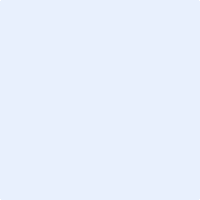 Project contact signature						Please select Date